平塚市では、現行の「平塚市環境基本計画」に盛り込まれていない再エネ利用促進等の施策及び施策の実施目標の設定等を定めるために、「平塚市環境基本計画（2017年～2026年）別冊」の策定作業を進めているところです。この度、「平塚市環境基本計画（2017年～2026年）別冊（素案）」を作成しました。この平塚市環境基本計画（2017年～2026年）別冊（素案）に対する市民の皆様からのご意見を募集します。多くの意見をお待ちしております。１　意見の募集期間　　令和５年１１月６日（月）から令和５年１２月５日（火）まで２　意見の提出方法　　ご意見は、氏名、住所、電話番号等の連絡先を明記の上、次の方法によりご提出ください。書式は問いませんが、よろしければ裏面の「意見カード（市ホームページにも掲載しています）」をご利用ください。３　意見への対応　　ご意見に対して個別の回答は行いませんが、後日内容ごとに市の考え方を整理し、公表します。公表にあたっては、氏名、住所、電話番号等の個人情報は掲載しません。なお、意見提出に際して収集した個人情報は、パブリックコメント手続に関する事務以外の目的では、一切使用しません。（宛先）平塚市役所　環境政策課意見カード「環境基本計画別冊（素案）」への意見は次のとおりです。※企業・団体の場合は、企業・団体名、部署名、担当者名を記入してください。ご意見を募集します平塚市環境基本計画（2017年～2026年）別冊（素案）について（１）郵送（１）郵送〒254-8686　平塚市浅間町９－１　平塚市役所　環境政策課　宛※公民館などに設置してある「市長への手紙」を利用することもできます。封筒の表面に「環境基本計画別冊への意見」と明記し、必要事項をご記載ください。〒254-8686　平塚市浅間町９－１　平塚市役所　環境政策課　宛※公民館などに設置してある「市長への手紙」を利用することもできます。封筒の表面に「環境基本計画別冊への意見」と明記し、必要事項をご記載ください。（２）ＦＡＸ（２）ＦＡＸ0120-70-4589（なでしこファクス、通信料無料）0120-70-4589（なでしこファクス、通信料無料）（３）直接持参（３）直接持参平塚市役所　本館５階　環境政策課　５０８窓口平塚市役所　本館５階　環境政策課　５０８窓口（４）電子メール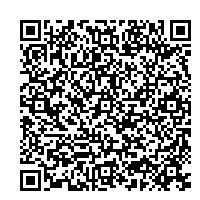 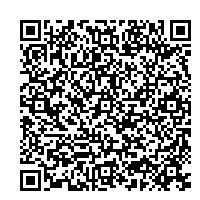 kankyo-s@city.hiratsuka.kanagawa.jp（５）電子申請システム次の２次元バーコード又は市ホームページをご覧ください。お名前ご住所会社名（学校名）（平塚市在住でない方で、平塚市在勤・在学の方のみ記入してください。）連絡先（電話番号、E-Mail等）ご意見ご意見（どの部分についての意見か、該当箇所が分かるように明記してください。）（どの部分についての意見か、該当箇所が分かるように明記してください。）